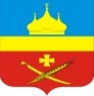 РоссияРостовская область Егорлыкский районАдминистрация Егорлыкского сельского поселенияРАСПОРЯЖЕНИЕ«28» декабря 2021 г                        № 37                                 ст. ЕгорлыкскаяО внесении изменений в распоряжениеАдминистрации Егорлыкского сельскогопоселения от 29.10.2021 г № 8 «О методике прогнозирования поступлений доходов в бюджет Егорлыкского сельского поселенияЕгорлыкского района»В соответствии с пунктом 1 статьи 1601 Бюджетного кодекса Российской Федерации, в целях реализации решения Собрания депутатов Егорлыкского района от 27.12.2021 № 14 «О бюджете Егорлыкского сельского поселения Егорлыкского района на 2022 год и на плановый период 2023 и 2024 годов», руководствуясь пунктом 11 части 2 статьи 30 Устава муниципального образования «Егорлыкское сельское поселение»:1. Внести в Приложение к распоряжению от 29.10.2021 г. № 8 «О методике прогнозирования поступлений доходов в бюджет Егорлыкского сельского поселения Егорлыкского района» изменения согласно приложению к настоящему распоряжению.2. Контроль за исполнение распоряжения возложить на заведующего сектором экономики и финансов А.А. Алексеенко.3. Настоящее распоряжение вступает в силу со дня его официального опубликования и применяется к правоотношениям, возникшим с 1 января 2021 г.Глава АдминистрацииЕгорлыкского сельского поселения                                            И.И. ГулайРаспоряжение вносит:сектор экономики и финансовАдминистрации Егорлыкского сельского поселенияПриложение к распоряжению АдминистрацииЕгорлыкского сельского поселенияот 28 декабря 2021 № 37ИЗМЕНЕНИЯ,вносимые в приложение к Методике прогнозирования поступлений доходов в бюджет Егорлыкского сельского поселенияЕгорлыкского района1. Приложение к Методике прогнозирования поступлений доходов в бюджет Егорлыкского сельского поселения Егорлыкского района дополнить следующими строками:N п/пКод главного администратора доходовНаименование главного администратора доходовКБК  Наименование КБК доходовНаименование метода расчета Формула расчета Алгоритм расчета Описание показателей 1951Администрация Егорлыкского сельского поселения2 02 25299 10 0000 150Субсидии бюджетам сельских поселений на софинансирование расходных обязательств субъектов Российской Федерации, связанных с реализацией федеральной целевой программы "Увековечение памяти погибших при защите Отечества на 2019 - 2024 годы"Иной способ-Осуществляется на основании ожидаемого объема межбюджетных трансфертов бюджета на очередной финансовый год и плановый периодОжидаемый объем межбюджетных трансфертов